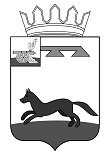 АДМИНИСТРАЦИЯ ГОРОДИЩЕНСКОГО СЕЛЬСКОГО ПОСЕЛЕНИЯ ХИСЛАВИЧСКОГО РАЙОНА СМОЛЕНСКОЙ ОБЛАСТИПОСТАНОВЛЕНИЕот 15 октября  2019г.                  № 46«Об исполнении бюджета Городищенскогосельского поселения  Хиславичского районаСмоленской области за 9-ть месяцев 2019года»Руководствуясь   ст. 264.2 бюджетного кодекса Российской Федерации, Уставом Городищенского сельского поселения Хиславичского района Смоленской области, Администрация Городищенского сельского поселения Хиславичского района Смоленской области постановляет:1. Утвердить прилагаемый  отчет об исполнении бюджета  Городищенского сельского поселения Хиславичского района Смоленской области за 9-ть месяцев 2019 года: по доходам в сумме – 2447,1 тыс. руб.по расходам в сумме – 2566,2 тыс. руб.профицит в сумме      - - 119,1 тыс. руб.2. Настоящее постановление и отчет об исполнении бюджета Городищенского сельского поселения Хиславичского района Смоленской области за 9-ть месяцев 2019 года разместить на официальном сайте Администрации муниципального образования «Хиславичского район»  Смоленской области.3. Контроль за исполнением настоящего постановления оставляю за собой.Глава муниципального образованияГородищенского сельского поселенияХиславичского района Смоленской области	    В.В. Якушев